RELIGION                                                                      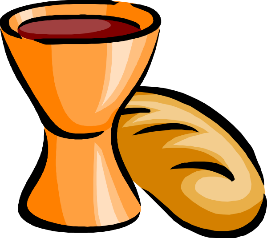 EucharistDisciples in our LivesENGLISH: LISTENING AND SPEAKINGSpeaking in front of an audience Listening and responding to other points of views Expressing feelings and opinions on topics and texts Giving constructive feedback to peersREADING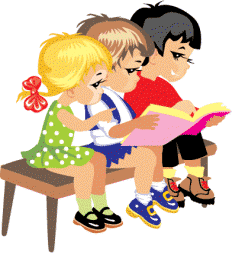 Decoding unfamiliar language Differentiating between fact and opinionSequencing events Following a sequence Locating informatin in a textReading for meaningWRITING                                                                      Constructing narratives with logical eventsPersuasive TextsProcedures and instructional textsEditing and publishing Using correct sentence structure and tense use
                                  HANDWRITING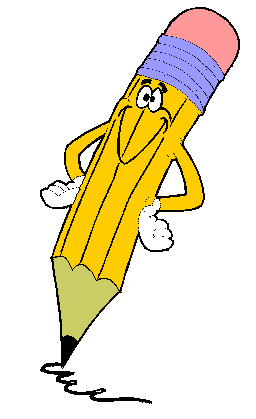 Appropriate size and sloping Using dotted thirds appropriately Beginning to use cursive writing 
INTERPERSONALWorking in groupsBeing an independent and organised learner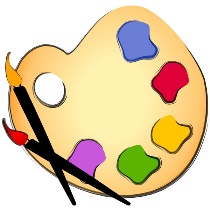 VISUAL ARTS Mrs. Nathalie                                    Painting – color and textureMATHS:  NUMBER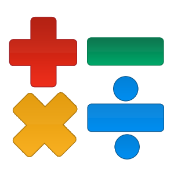 Skip counting The Four Operations (Addition, Subtraction, Multiplication and Division)Place Value MEAUREMENT AND GEOMETRY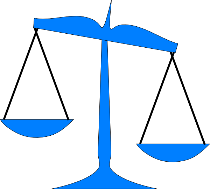 Area and PerimeterWeight and MassCOMPUTERSUsing Google Drive Responsible use of internet and search engines Independent research and web based investigations Using Google to publish and present workINTEGRATED INQUIRY UNITScienceMay the Force Be With You We are learning to understand how forces impact our everyday lives, and the greater impact they have on the Earth. 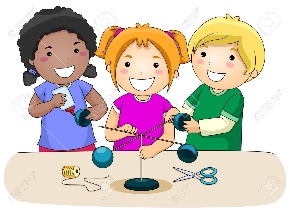 SOCIAL AND EMOTIONAL LEARNINGSelf-Awareness (Wellbeing)Using language to communicate ideasConflict resolutionPHYSICAL EDUCATION Minor Games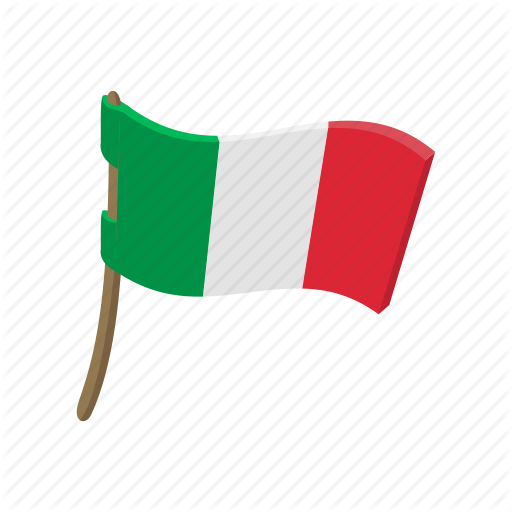 Co-operation activitiesAthletics ITALIANSignora AndersonMy School Day - La Mia Giornata a Scuola